Sir,I am badsha sk, student of jadavpur university in the department of electrical engg. I am very happy to achieve mukti scholarship as my family background is poor,they are doing wonderful social job by supporting poor and needy students  ,we will be so grateful if you continuing it in future for our studies.                                                          Now i am a final year student of electrical engg. and our first sem exam had already been done but result lhas  yet not been  published.hope it will come out soon.Still i am not getting the core job but i will wait for a try and i will definetly do.thats all about me.our 2nd sem will start soon and then we will get finnaly passed out.Badsha Sk.2:16 PM (10 minutes ago)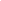 